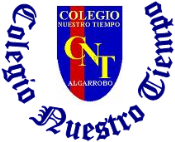 Colegio Nuestro Tiempo - R.B.D.: 14.507-6Profesor: Francisca LizamaHistoria, Geografía y Ciencias Sociales 5° básicoSemanas N°22 y N°2320 de septiembre al 01 de octubre del 2021Formación CiudadanaLa Casa de MonedaEsta semana recorrerás el Palacio Presidencial por medio de tu computador u otro dispositivo electrónico, observando espacios, objetos y retratos históricos, y con esa información tendrás que contestar unas pequeñas preguntas. A continuación, te dejo la dirección URL y código QR para acceder al recorrido virtualhttps://www.google.com/streetview/gallery/#palacio-de-la-moneda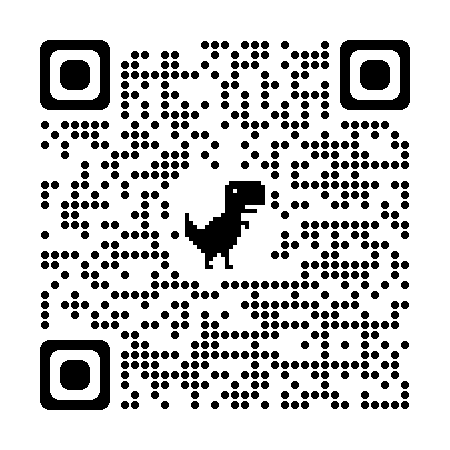 Para avanzar por las distintas salas y espacios del museo:Puedes navegar desde el listado de salas que aparece en el navegador, haciendo click en la sala que deseas descubrir.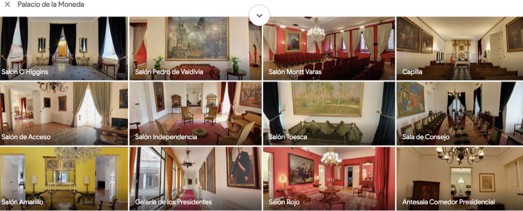 También puedes desplazarte por los diferentes espacios haciendo click en esta flecha que aparece en el suelo cuando mueves el cursor. Te desplazarás en la dirección que apunta la flecha.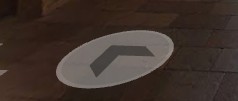 Sin más que agregar ¡Comienza el recorrido!Desafío 1Nombra 2 artistas y sus obras a los que se les rinde honor en el Palacio de la MonedaDesafío 21. ¿En qué sala o lugar del Palacio de la Moneda podemos encontrar el balcón donde se recibe a figuras de importancia nacional?Desafío 31. ¿Qué Presidentes de Chile están presentes en la Galería de los Presidentes?Desafío 4 averiguaPor qué este edificio es nombrado “La Moneda”	Desafío 5Reflexiona y deduceHabiendo visitado todos los salones y espacios del Palacio de la Moneda, ¿Nombra 2 actividades que crees conforman la labor del Presidente de la República? 	Desafío 6Reflexiona y opina1 ¿Cuál crees que es el objetivo de este edificio para una república democrática como Chile?2.¿Cuál fue el salón o espacio que más te gustó? Justifica tu respuesta.Articulación con Orientación 1.- Analiza tus puntos fuertes, habilidades y fortalezas.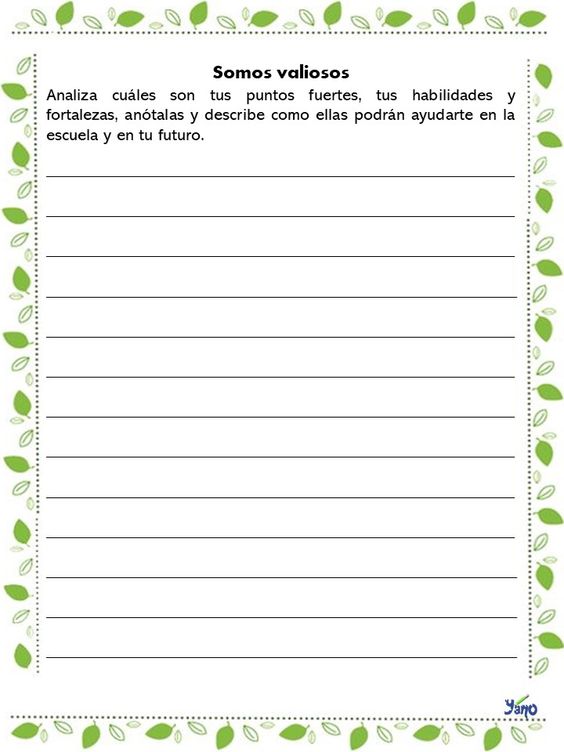 2.- ¿Qué pasa contigo cuando te da vergüenza algo o una situación?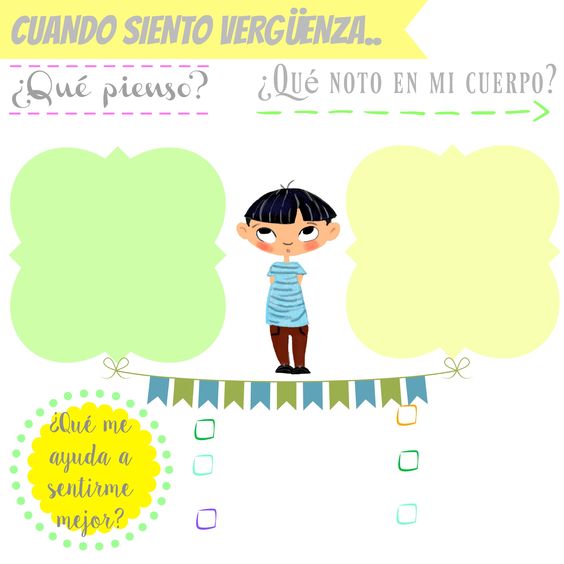 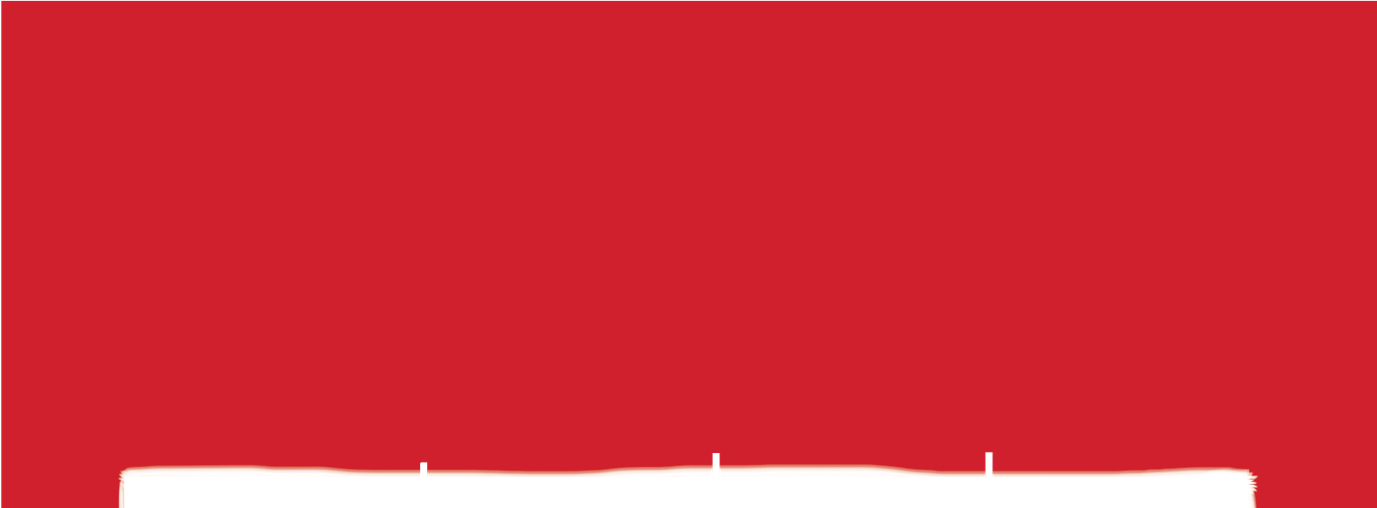 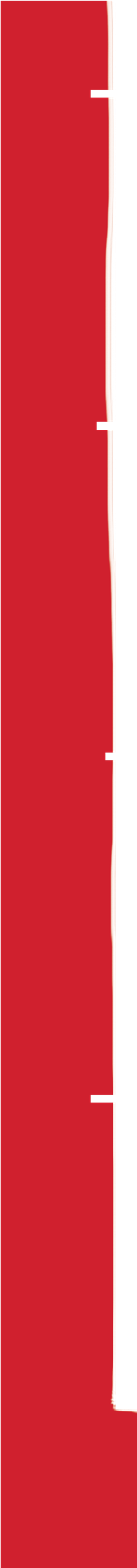 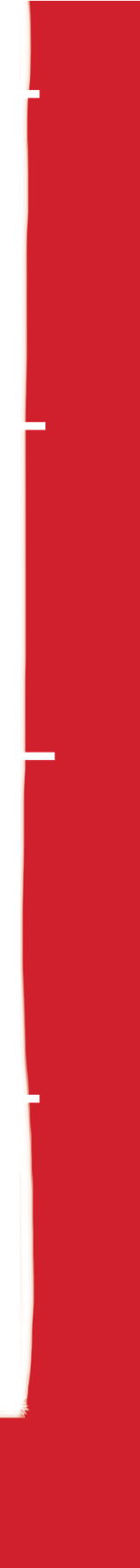 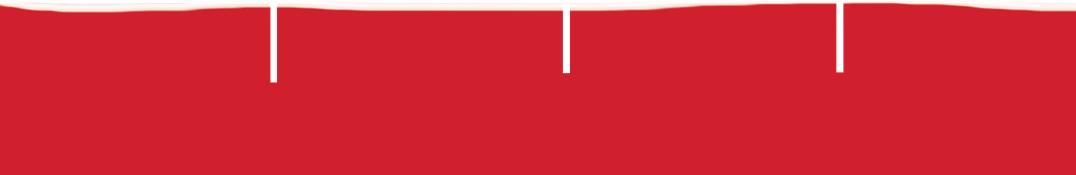 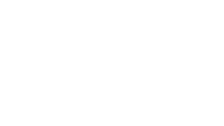 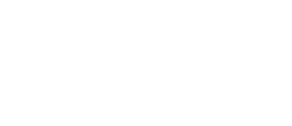 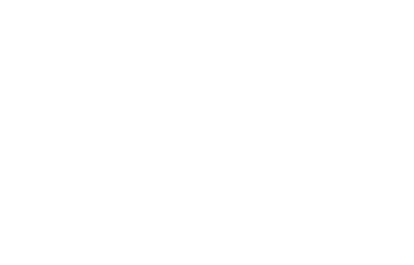 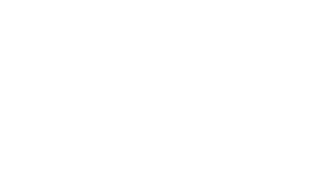 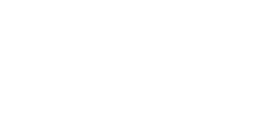 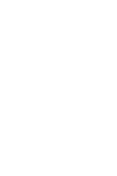 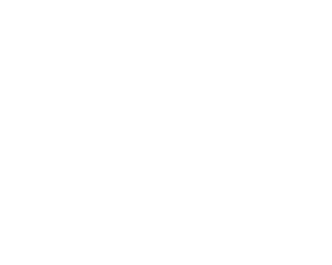 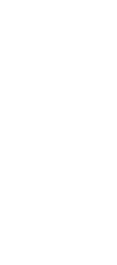 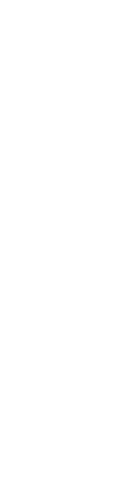 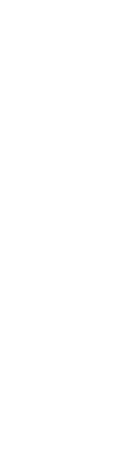 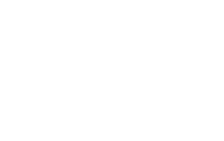 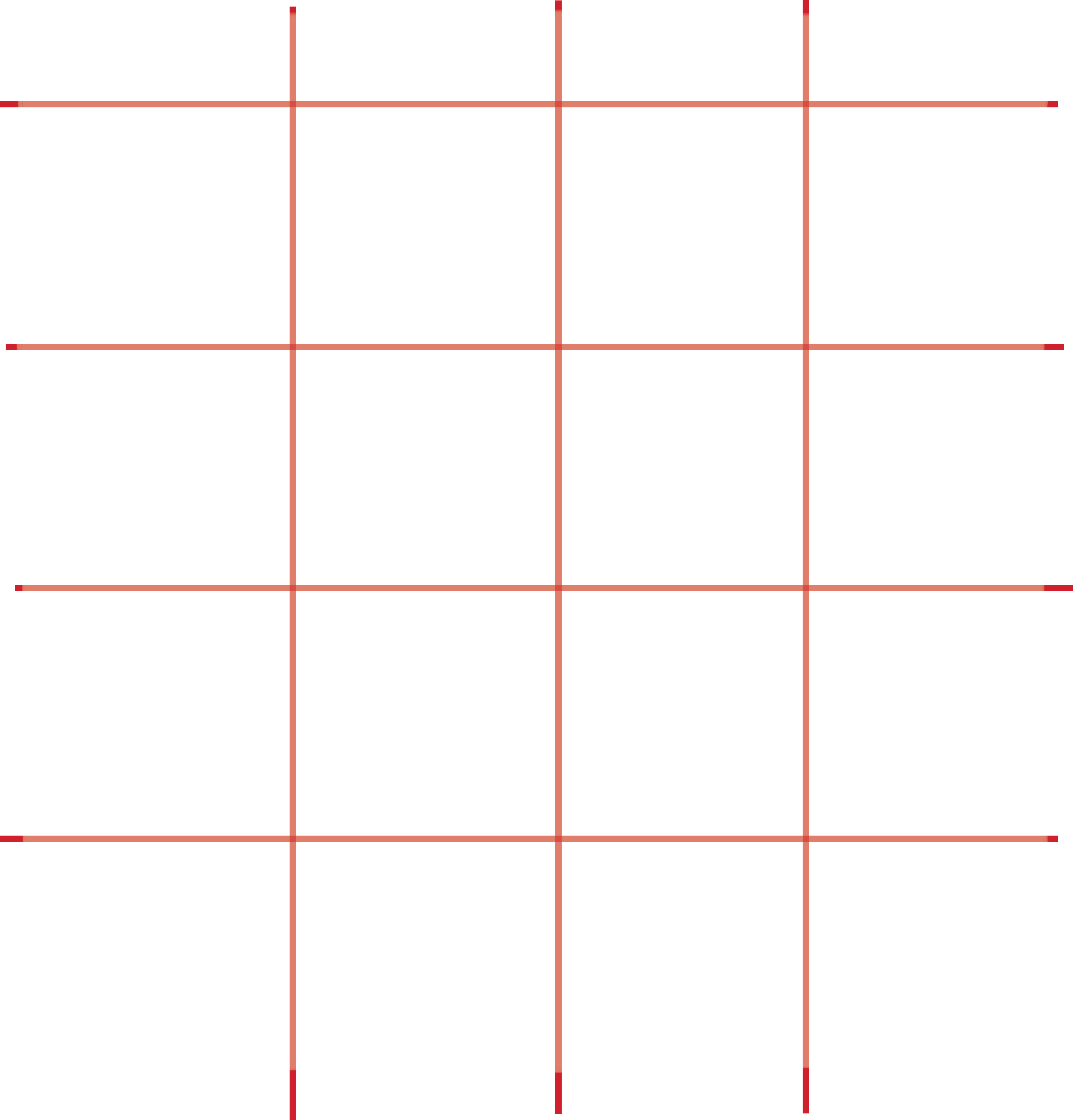 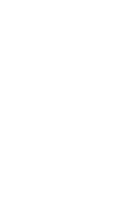 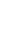 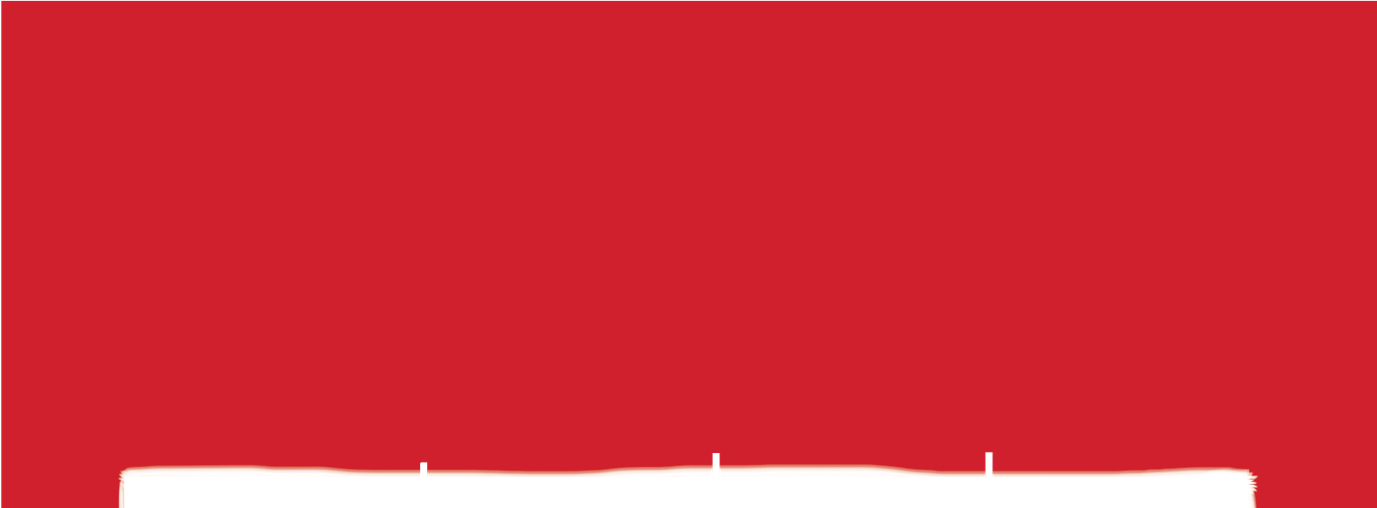 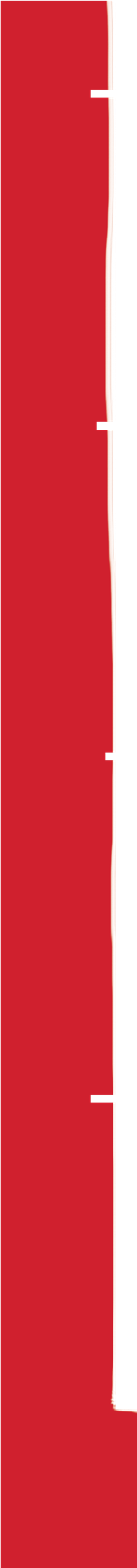 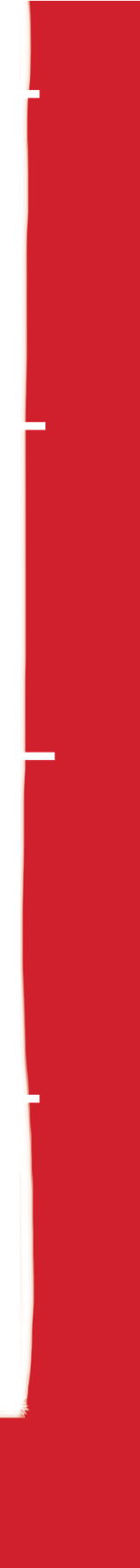 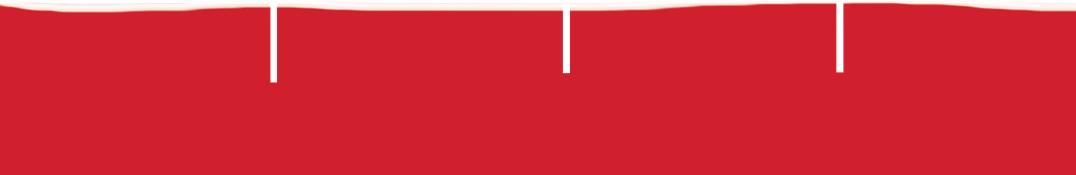 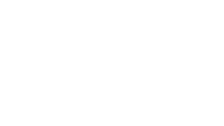 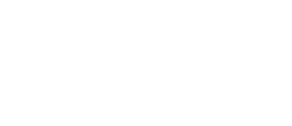 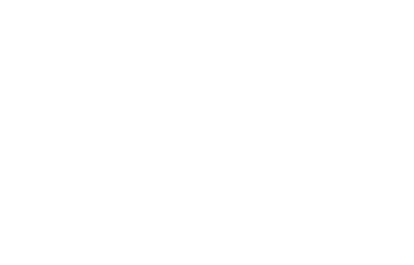 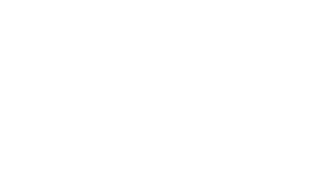 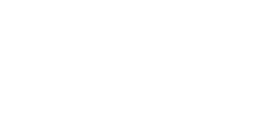 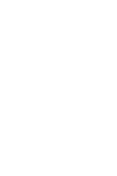 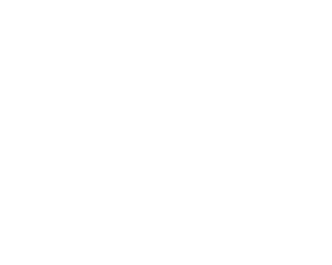 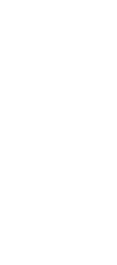 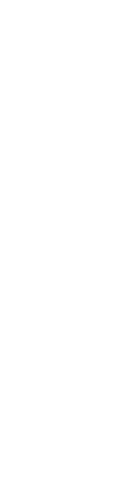 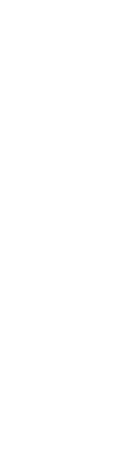 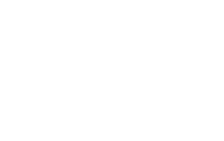 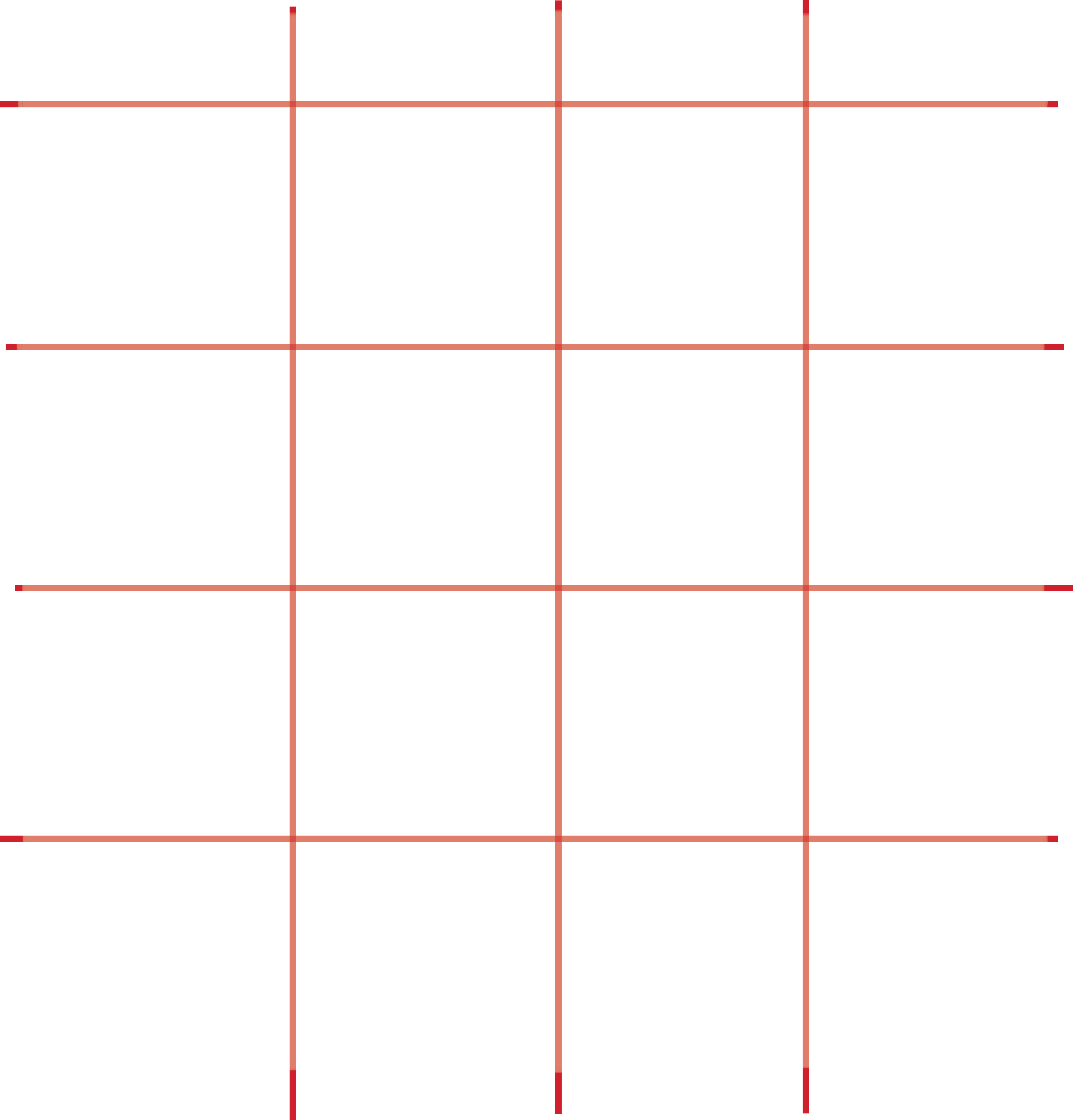 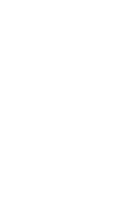 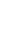 actividad: Identificando Riesgoscompleten la siguiente tabla, identificando los riesgos que pueden enfrentar en su    día a día en cada uno de los lugares señalados.             A la salida del colegio          En las Redes sociales              En la calle                     En una fiesta                                     OBJETIVO: Desarrollar en los niños(as) la capacidad de hacer un análisis interno y que pueden mejorar.INTRUCCIONES:  lee atentamente y responde.